『反毒健康〜幸福有我』暨全民國防
健走活動計畫指導單位: 教育部、教育部國民及學前教育署主辦單位：花蓮縣學生校外生活輔導會、教育部花蓮縣聯絡處協辦單位：行政院農業委員會林務局花蓮林管處、花蓮縣政府教育處、花蓮縣食品藥物及毒品防制科、臺灣花蓮地方法院檢察署、花蓮縣警察局少年隊、花東防衛指揮部、國軍人才招募中心壹、前言：面對毒品危害，花蓮縣學生校外生活輔導會(校外會)藉由辦理『反毒健康〜幸福有我』健走及創意隊呼活動，並以『反毒拒毒 健康幸福』為主題，同時結合全民國防教育多元活動，發揚愛鄉愛土保衛家園之精神。敬邀相關單位、社區民眾及師生共同參與，冀望以陽光、健康的健走形式，營造溫馨友善、健康無毒的校(家)園。貳、參加須知：一、活動時間：107年6月20日(星期三 )13時00分至16時止。二、活動地點：花蓮市佐倉步道。三、活動對象：請參閱附表。四、活動名額：報名人數預計300名。五、活動行程：活動路線：至第3觀景台折回。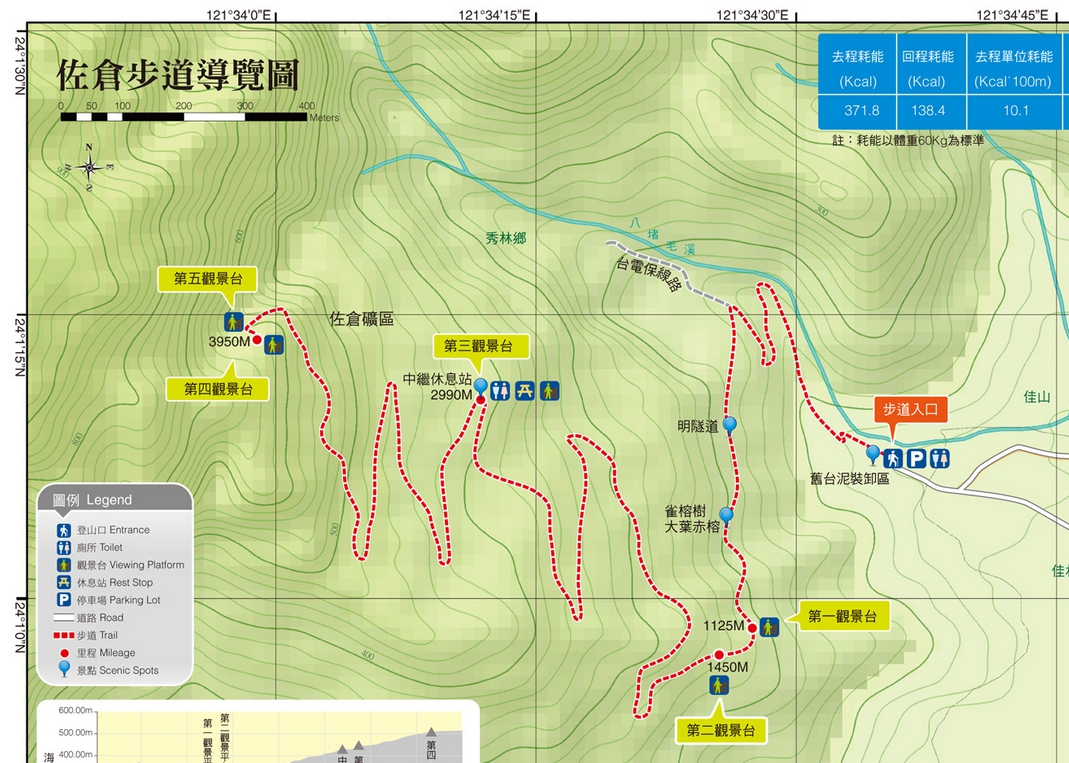 七、活動規範:1.請自行衡量身體狀況，不適合登山健行運動者請勿參加，參加人員均由主辦單位投保公共意外責任險。2.請勿穿著紅色衣服及擦拭香水，避免蜂螫。3.若遇大雨天視天氣預報延期，參加人員請攜帶雨具或遮陽工具。附表備註:視各校參加人數調整車輛。請學校於107年5月30日前回覆參加名單(名單請自行繕打)聯絡人:誾德靜老師/傳真:03-8353443。單位名稱：______________聯絡人：_________ 聯絡電話：時間活動內容活動內容備註13:00完成報到完成報到交通車13:00-13:20貴賓致詞貴賓致詞13:20-13:40大聲公及1分鐘創意反毒隊呼大聲公及1分鐘創意反毒隊呼各校13:40-13:50大合照~鳴笛健走大合照~鳴笛健走13:50-16:0014:00-15:401.領取礦泉水2.第3觀景台(領取摸彩卷)彩卷及餐盒限報名機關及學校領取13:50-16:0015:40-16:00摸彩攤位有獎徵答彩卷及餐盒限報名機關及學校領取16:00-圓滿赴歸圓滿赴歸交通車單位/預計300人參與人數交通方式花蓮縣食品藥物及毒品防制科待回覆自行前往花蓮縣政府教育處待回覆自行前往臺灣花蓮地方法院檢察署待回覆自行前往花蓮縣警察局少年隊待回覆自行前往花東防衛指揮部待回覆自行前往國軍人才招募中心待回覆自行前往花蓮高中 待回覆大巴1臺花蓮女中待回覆大巴1臺花蓮高工待回覆大巴1臺花蓮高商待回覆大巴1臺花蓮高農待回覆大巴1臺四維高中待回覆大巴1臺海星高中待回覆大巴1臺上騰中學待回覆大巴1臺慈大附中待回覆大巴1臺體育高中待回覆大巴1臺參加
人數師生人數:     
其它人數:單位攤位
需求□需要     □不需要
(學校不需填寫)